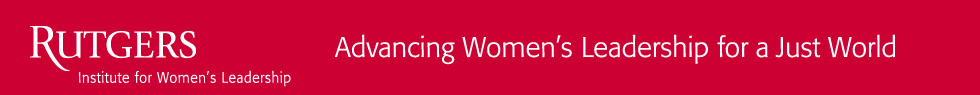 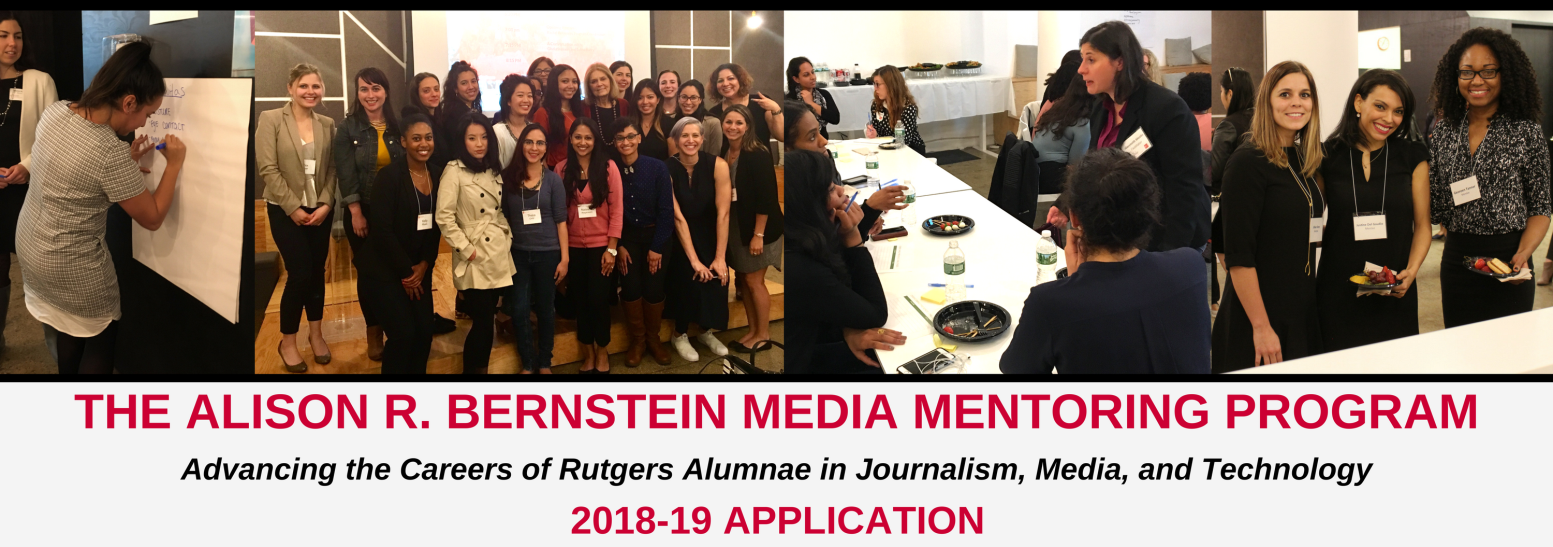 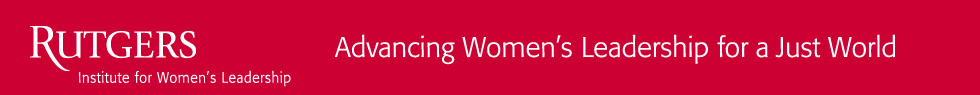 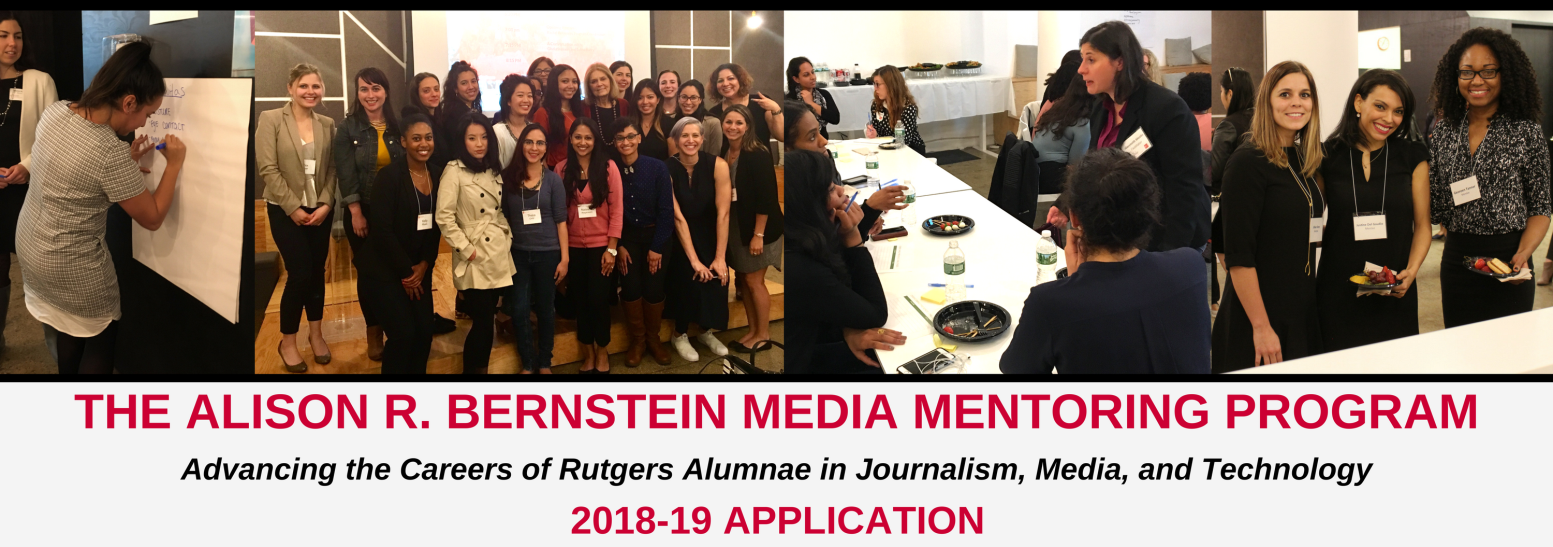 Thank you for your interest in Alison R. Bernstein Media Mentoring Program! The Institute for Women’s Leadership (IWL) and the School of Communication & Information (SCI) at Rutgers University are seeking professional women working in media, journalism, and technology to be a part of this unique mentoring program. Linking Rutgers alumnae working in media, journalism, and technology with accomplished women, the goal of this program is to enable promising women who are in the early stages of their careers to learn from experienced professionals. This partnership fosters community, encourages personal and professional growth, provides exclusive networking opportunities, and offers invaluable industry insight.MENTORS SHOULD BE:Equipped with at least 7 years of professional experience in journalism, media or technology Prepared to guide and support a young woman in the early stages of her careerEager to commit and share in our mission to expanding opportunities for the next generation of women leaders and to shaping a more inclusive and just media worldAS A MENTOR, YOU CAN EXPECT:Your assigned mentee to contact you within the first two weeks of SeptemberTo commit to your assigned mentee by meeting for at least three in-person mentoring sessions, participate in additional monthly contact with your assigned mentee on the platform of your choice (phone, email, skype, text, etc.), and attend scheduled special events throughout the program year (September-May)To provide your mentee with ongoing direction and advice as you build your mentoring relationshipTo maintain clear and frequent communication with your mentee and the program coordinatorAPPLYApply to be a mentor for the September 2018-May 2019 program year by filling out the information on the pages below. Please return this application to: kylie.davidson@rutgers.edu.Part 1: Contact and Personal InformationFirst Name: 	Last Name: Racial/Ethnic Background: Street Address (Include city, state, and zip): Primary Phone Number: Primary Email Address: Part 3: EducationUniversity: Degree(s): Year graduated: Do you have previous mentoring experience? Part 2: Professional InformationEmployer: 	Employer Address: Position: How long have you been employed by this company? Years of Related Experience: Previous Employer: Areas of Expertise: Easiest way to contact you: Would you feel comfortable having your mentee visit your office? What do you hope to achieve by participating in this program? What field would you like your mentee to work in? What is the main feature that draws you to this program and what do you hope to achieve by mentoring a young woman? Do you think your company would be interested in providing space for program workshops? On a scale from 1-12, 1 being the most and 12 being the least, rate the areas you feel you could provide the most significant guidance in (You need not fill out all of these) Balance of personal/professional life  Communication skills in the work place Coping with work culture Concerns about bias against women	 Concerns about bias against racial ethnicity Gain more of a leadership role within your company Career advancement/securing next job	 Interview skills Establish meaningful goals Networking/developing professional relationships Negotiating a fair salary Requesting pay raise Requesting promotion	The Matching Process:The information you provide in this application will be used to find a mentee who shares similar professional, educational, and life experience background. Mentors will be notified of their match in August 2018. Mentees are then responsible for contacting their mentor to start the process of establishing the mentoring relationship.Mentors and mentees are expected to attend the program opening reception in September 2018 at Betaworks Studio, 29 Little West 12th Street, New York, NY. The date is TBD. Mentoring pairs who are unable to attend the opening reception are asked to establish a first-time connection in September as well. This year's program will take place from September 2018 to May 2019.Over the course of the nine-month program, pairs are required to meet for at least three in-person mentoring sessions, however it is encouraged that pairs meet as often as possible. To ensure progress is being made, it is suggested that the first mentoring session be completed by the end of November, the second by the end of February, and the third by the end of April. Mentoring pairs are also required to engage in additional monthly contact, either by phone, text, email, skype etc. 